MINISTRIA E FINANCAVE DHE EKONOMISË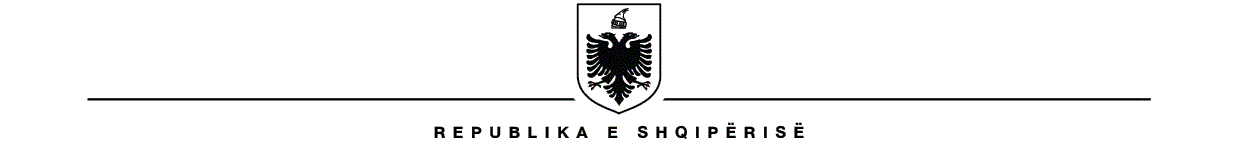 Drejtoria e menaxhimit të reformës të financave publike Takimi 2 – Konsultim me Shoqerinë Civile për hartimin e Planit të Veprimit të OGP 2020-2022 për komponentin e Tranparencës FiskaleData dhe Vendi: 15 Shtator 2020, ora 14.00 ne WebexQëllimi i takimit: Konsultim dhe përfshirja e Shoqrive Civile per hartimin e Planit te Veprimit te OGP 2020-2022, komponentin e Tranparencës Fiskale1. Njoftim i Shoqerive Civile për Konsultimin e parë:2. Lista e pjesëmarrësve3. Foto nga konsultimi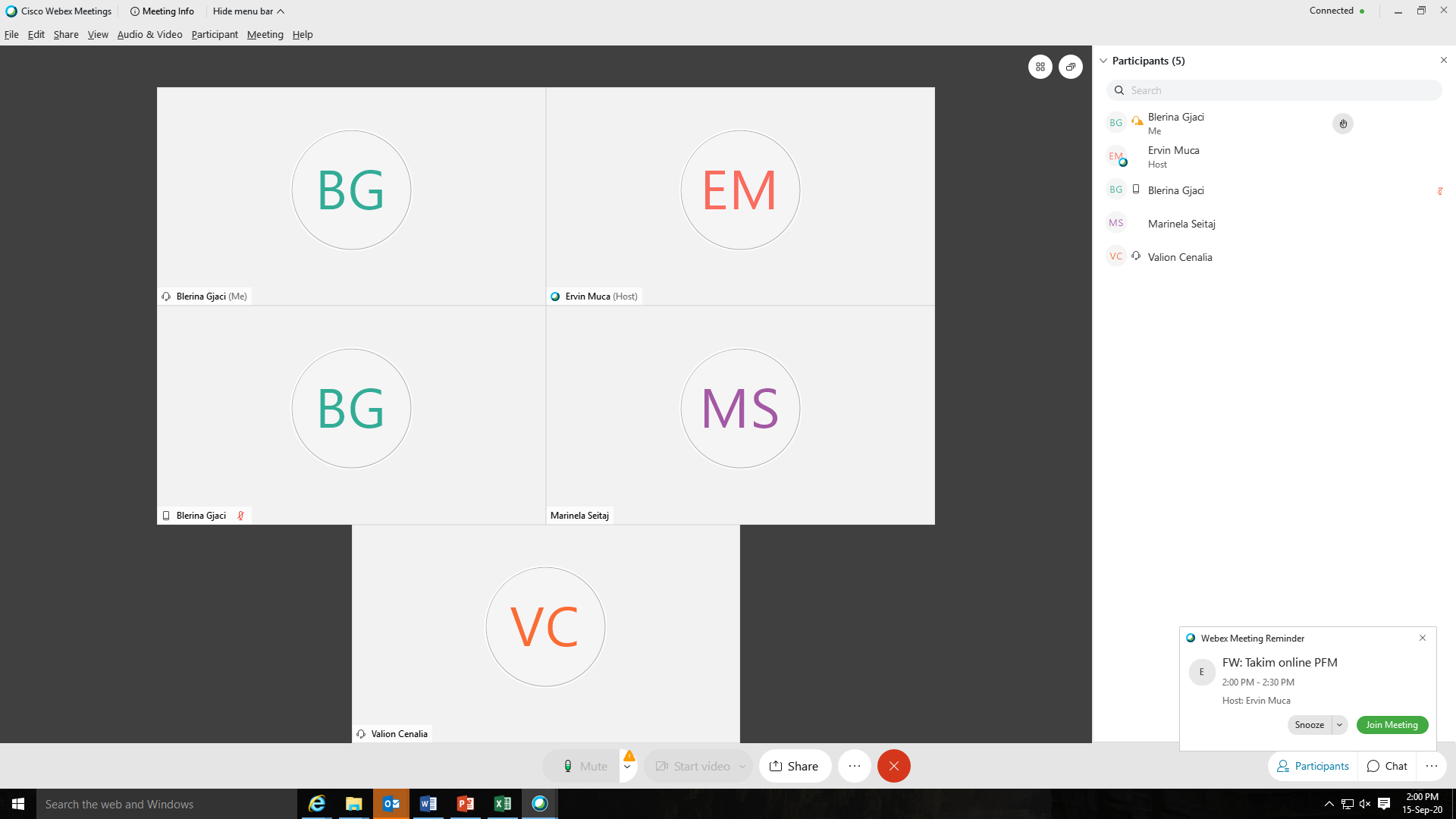 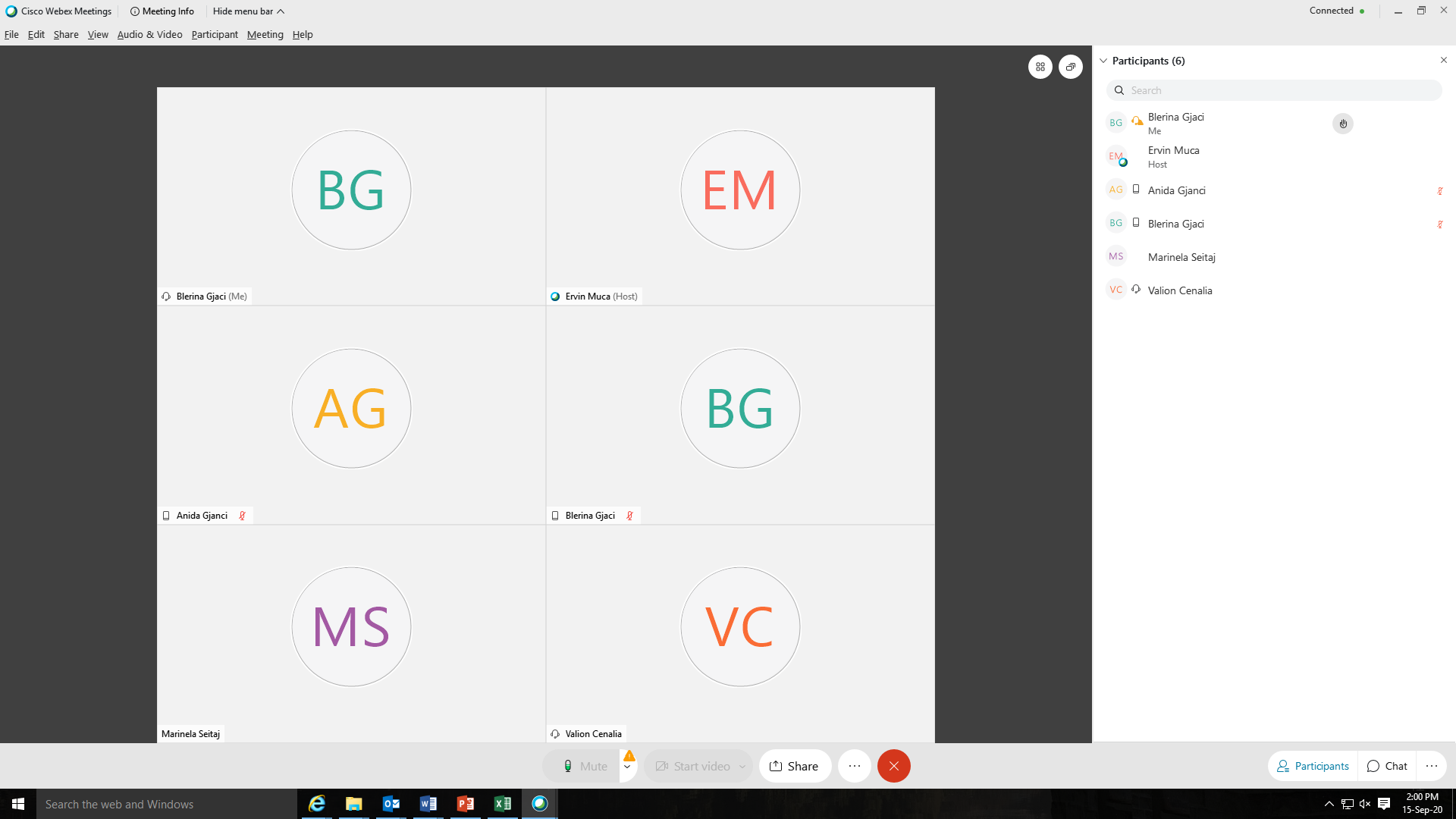 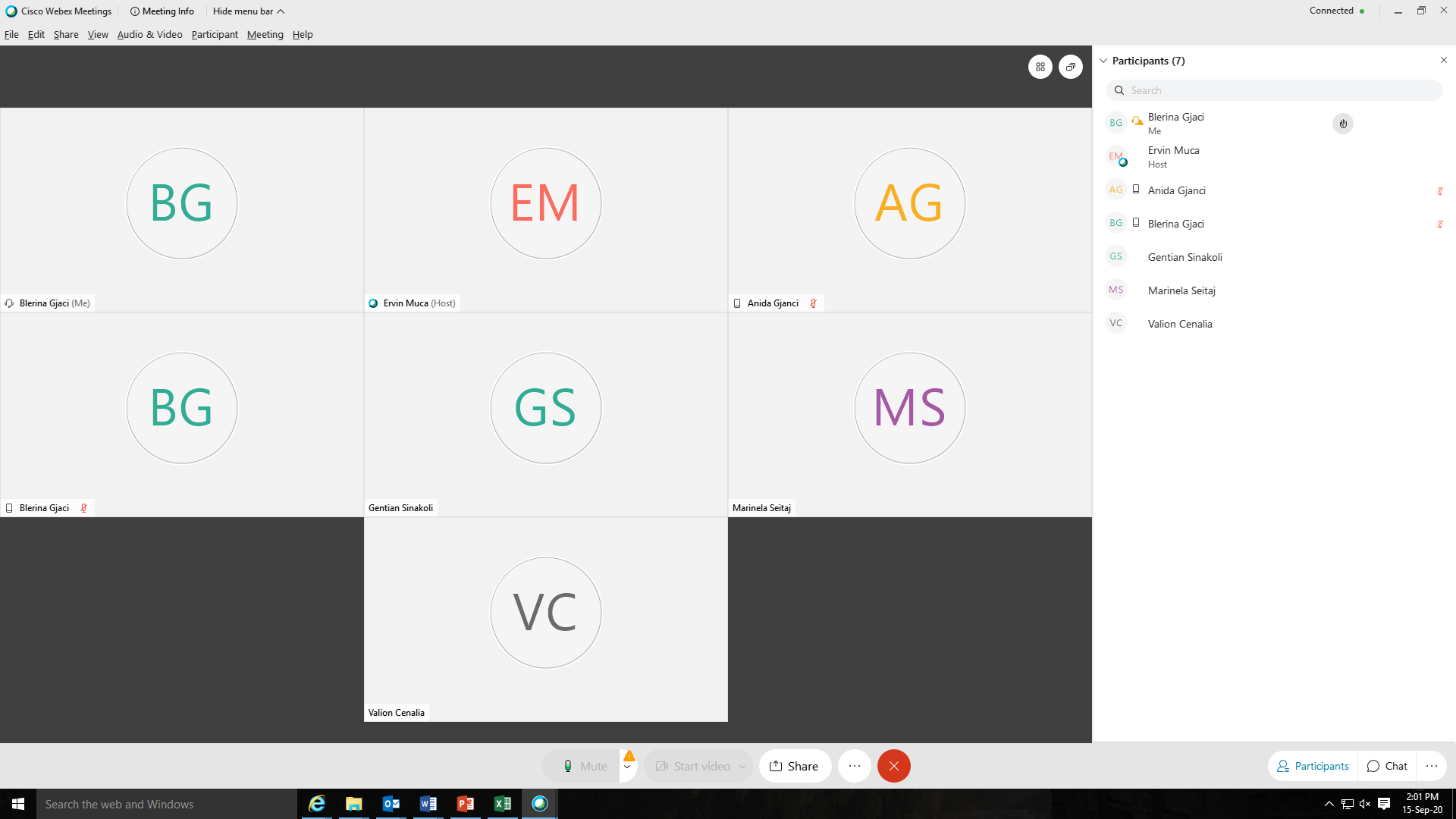 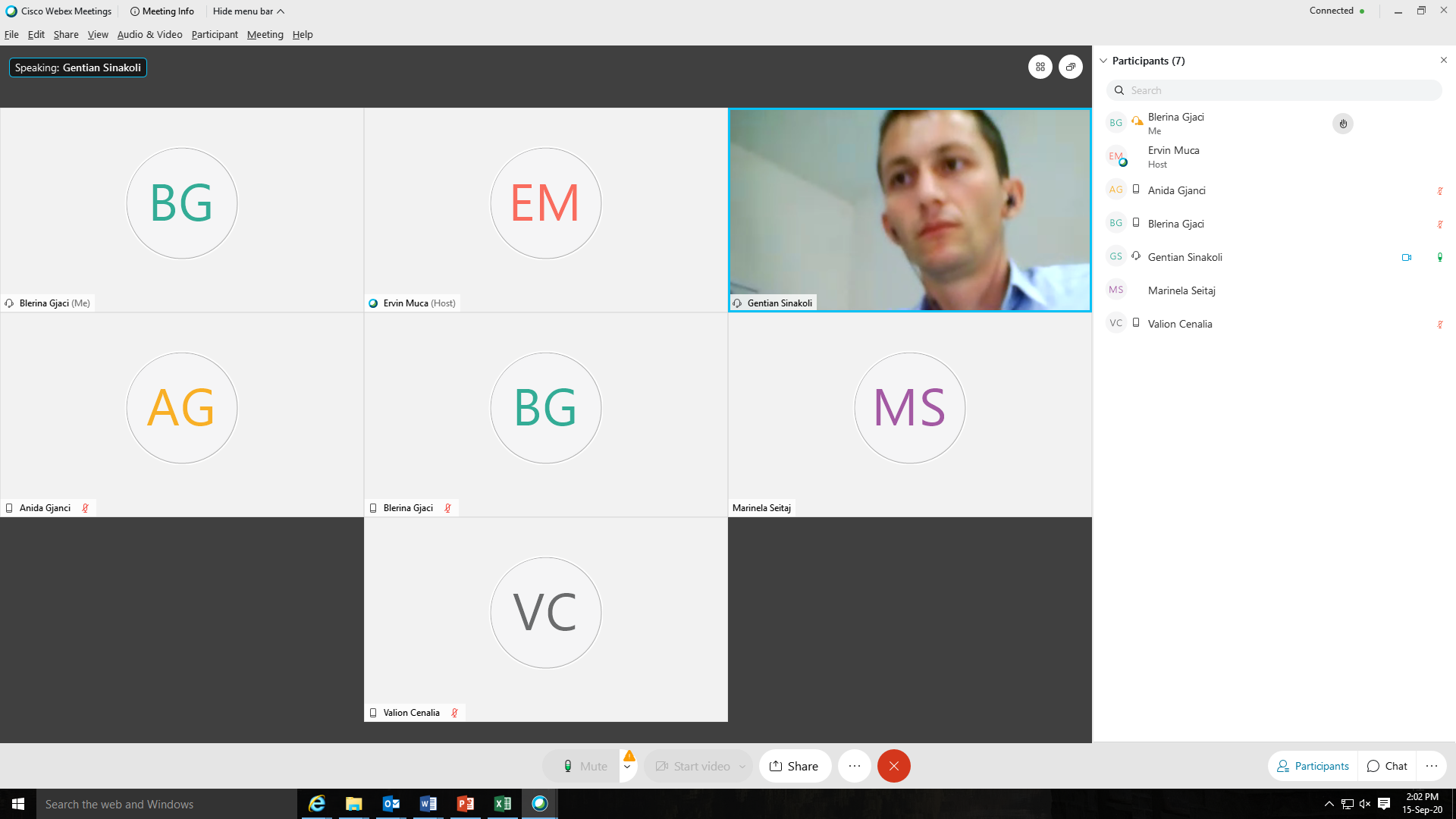 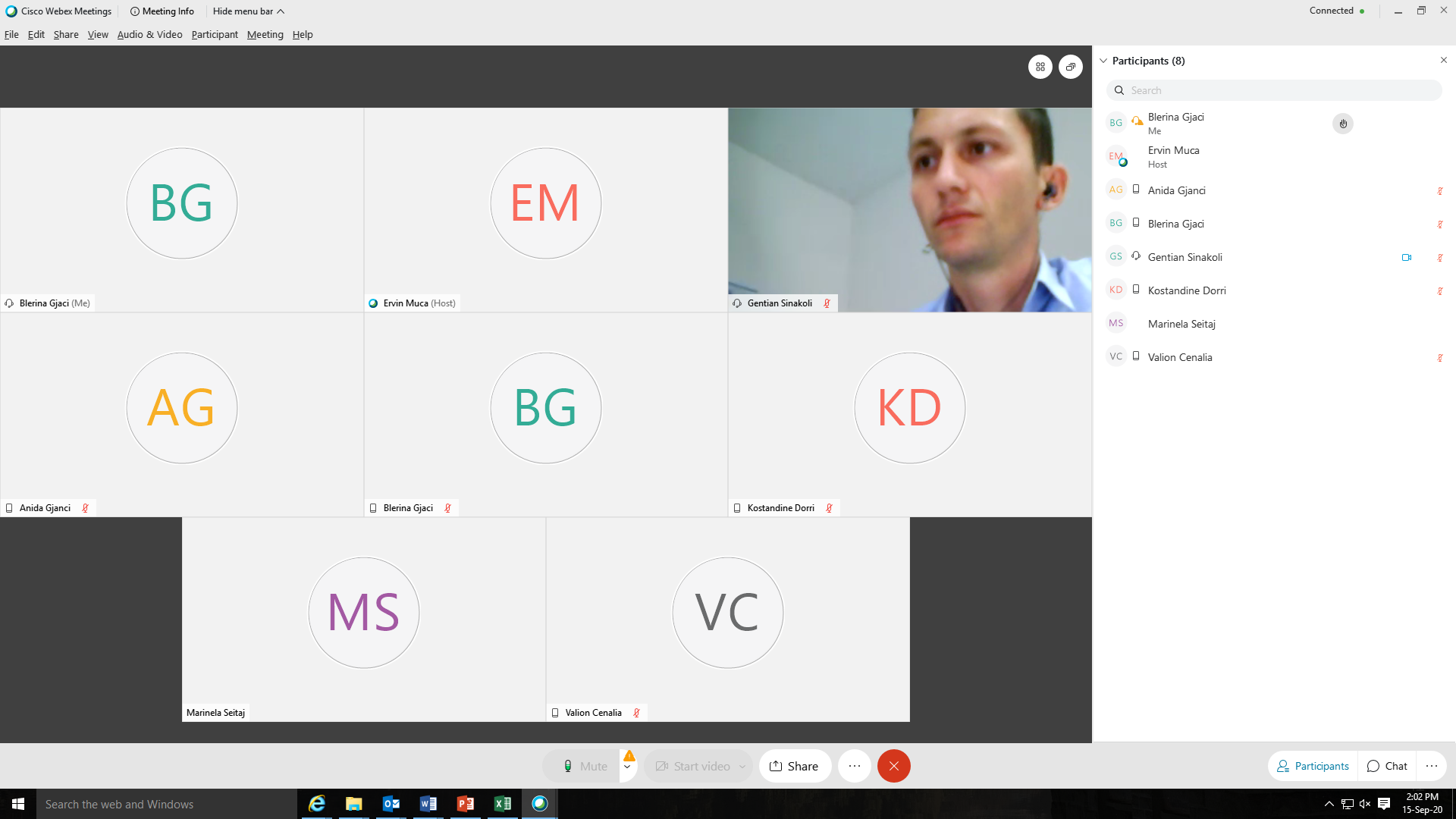 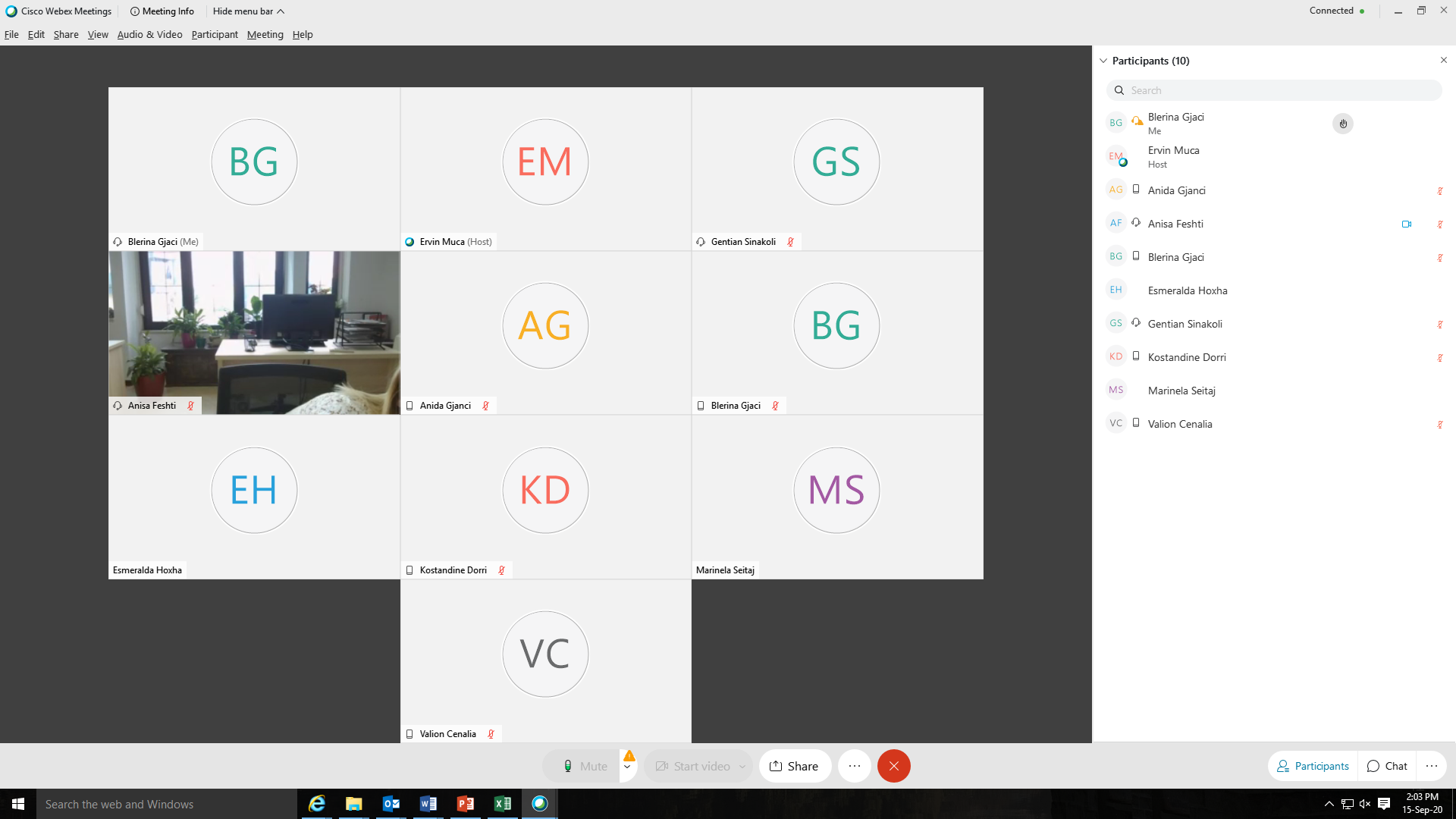 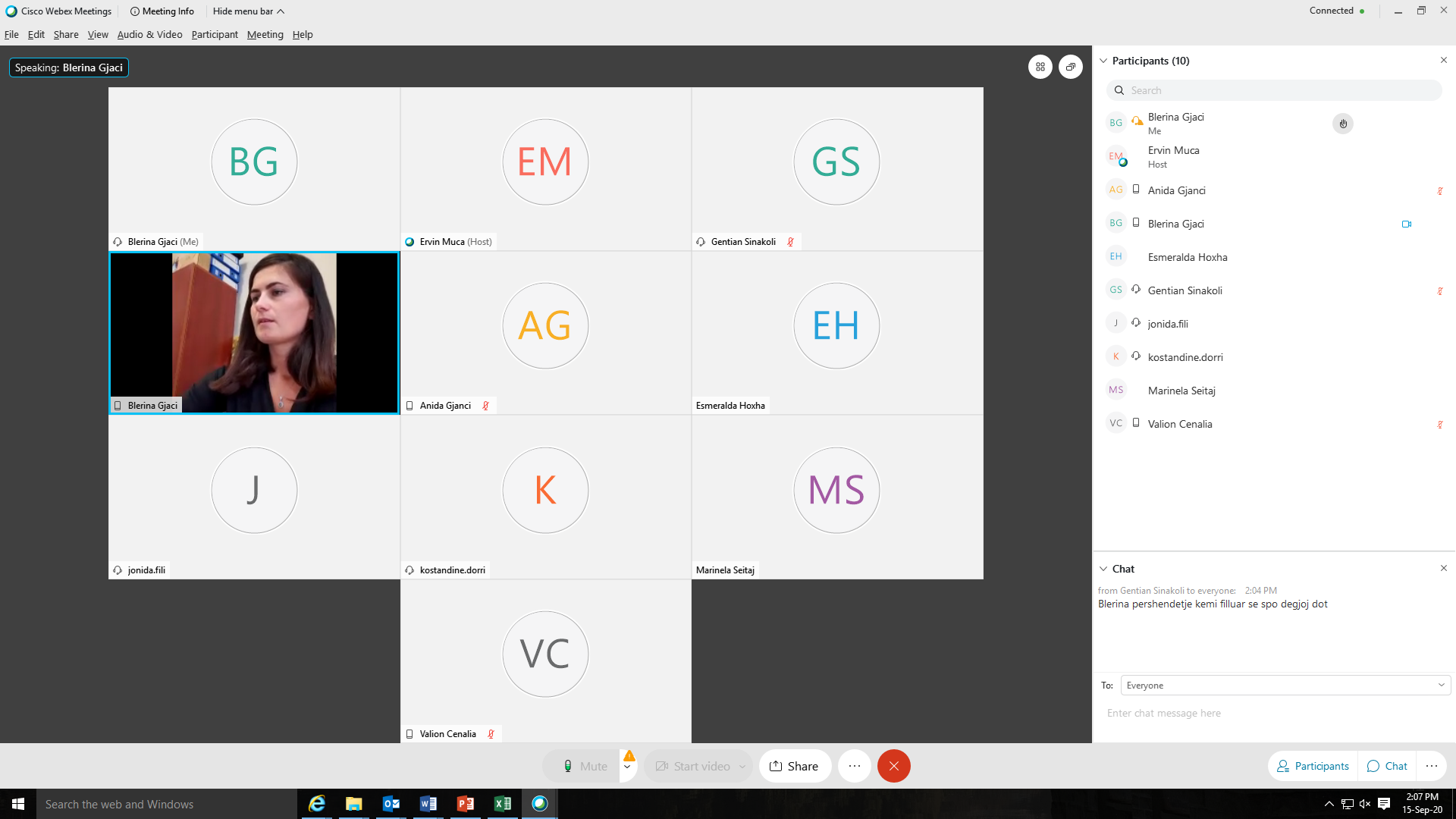 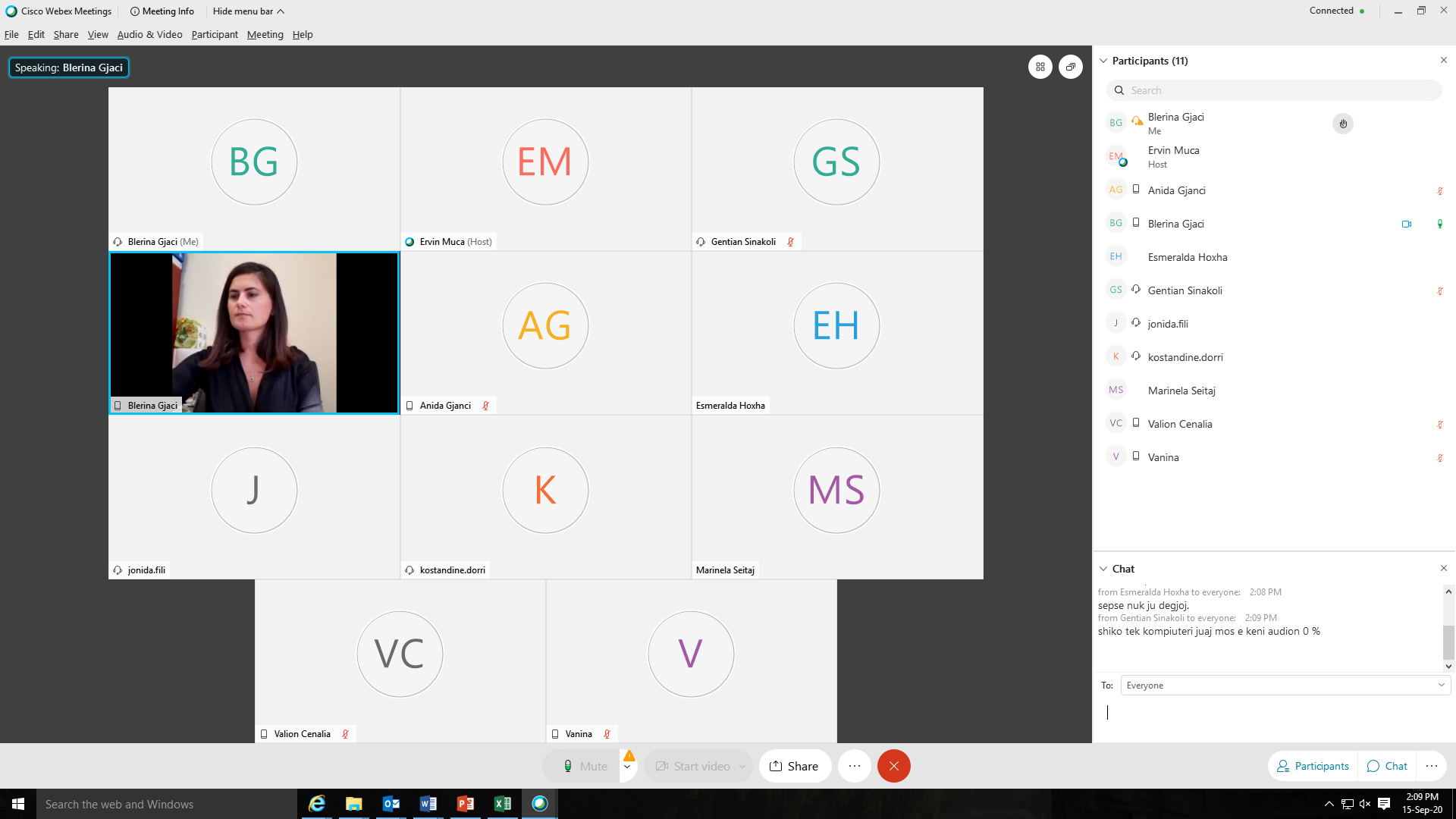 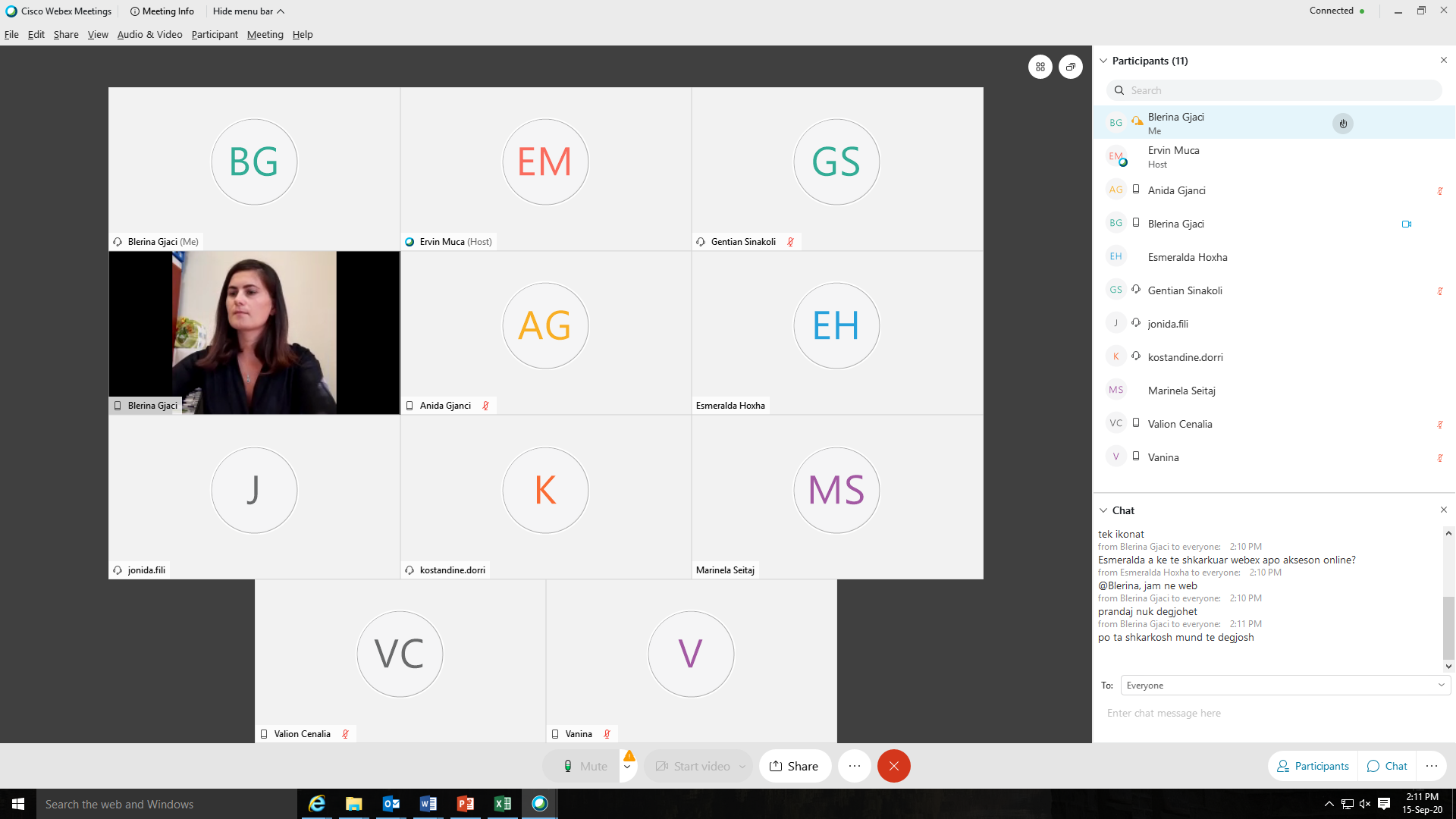 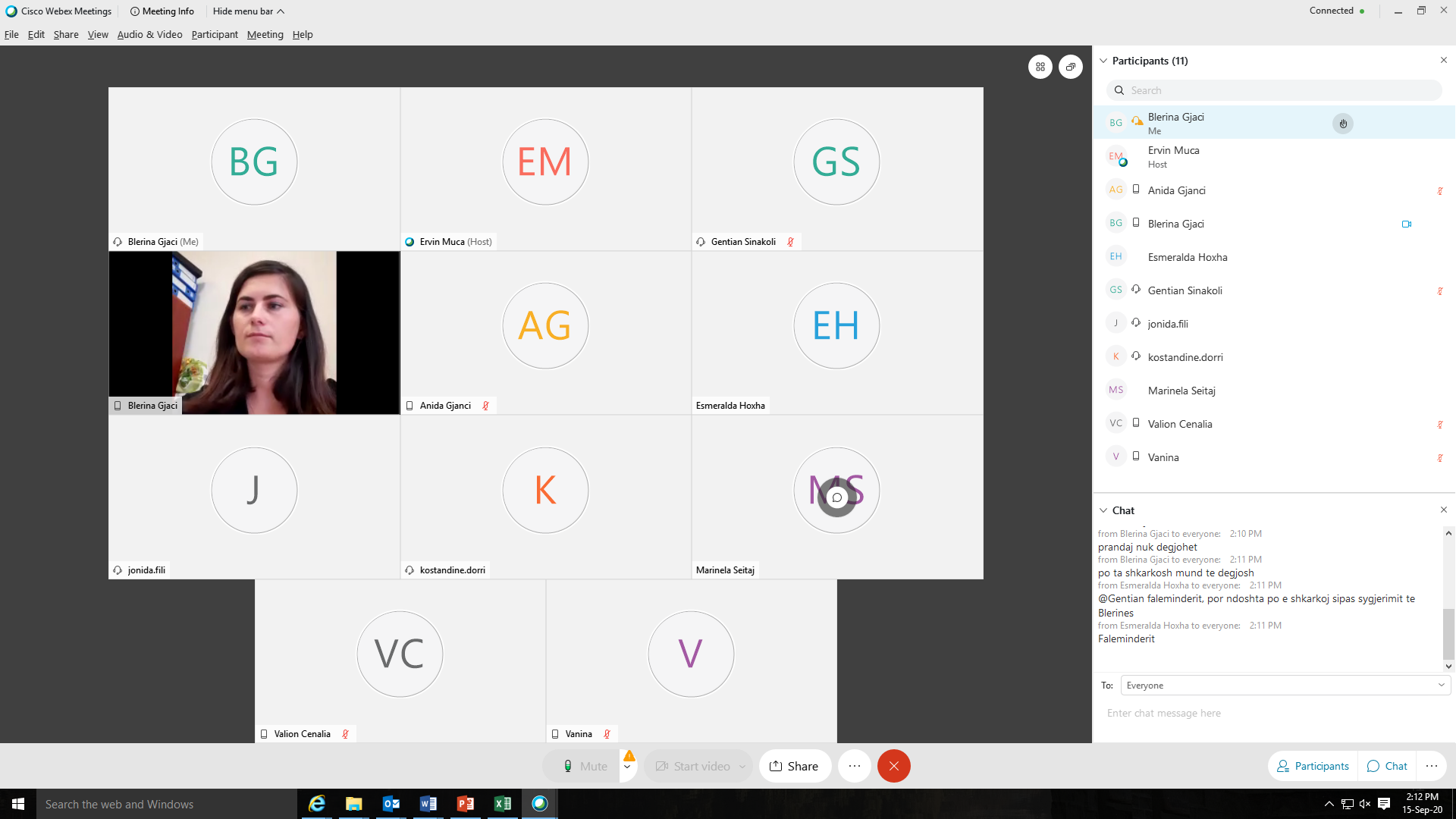 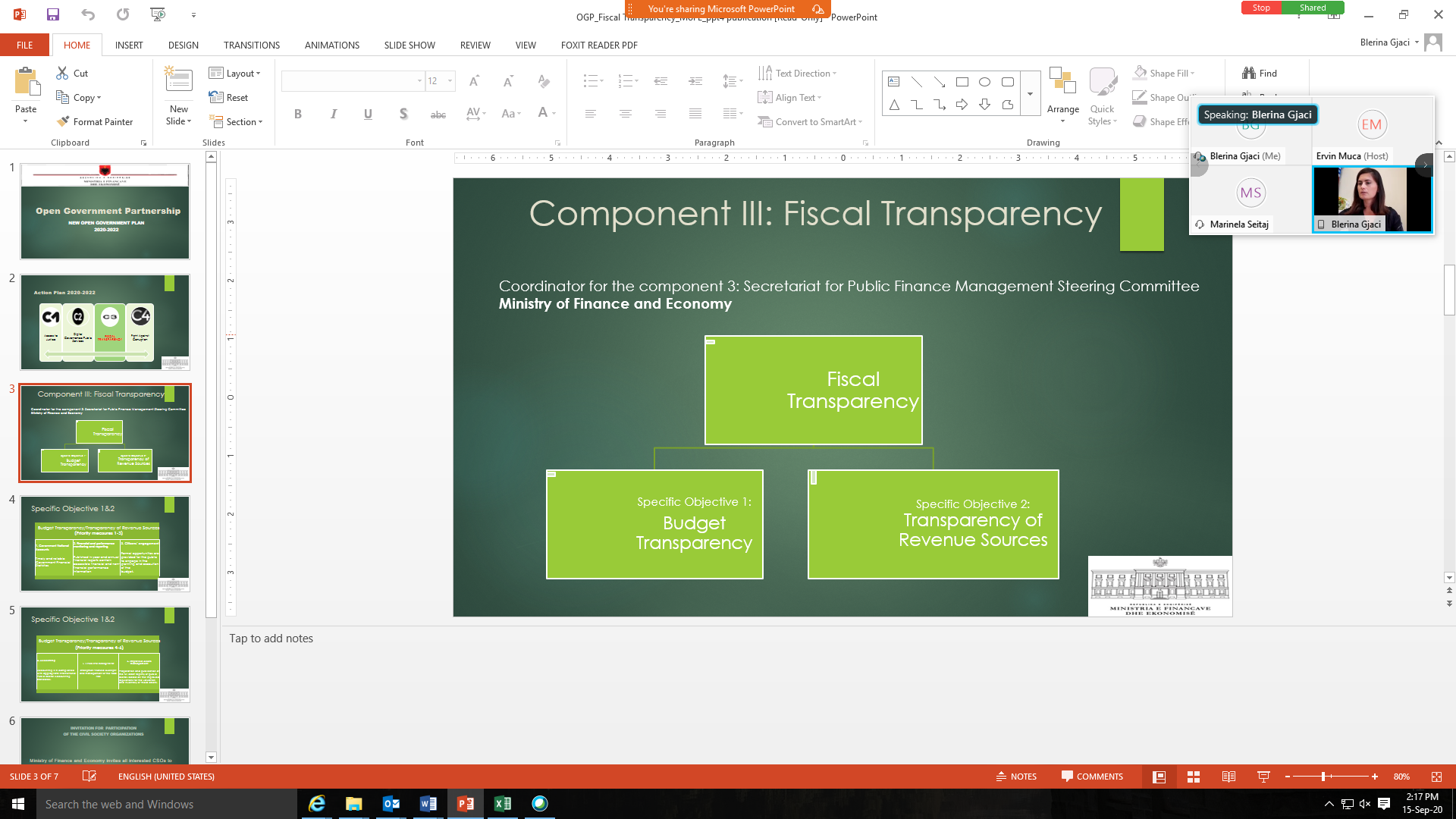 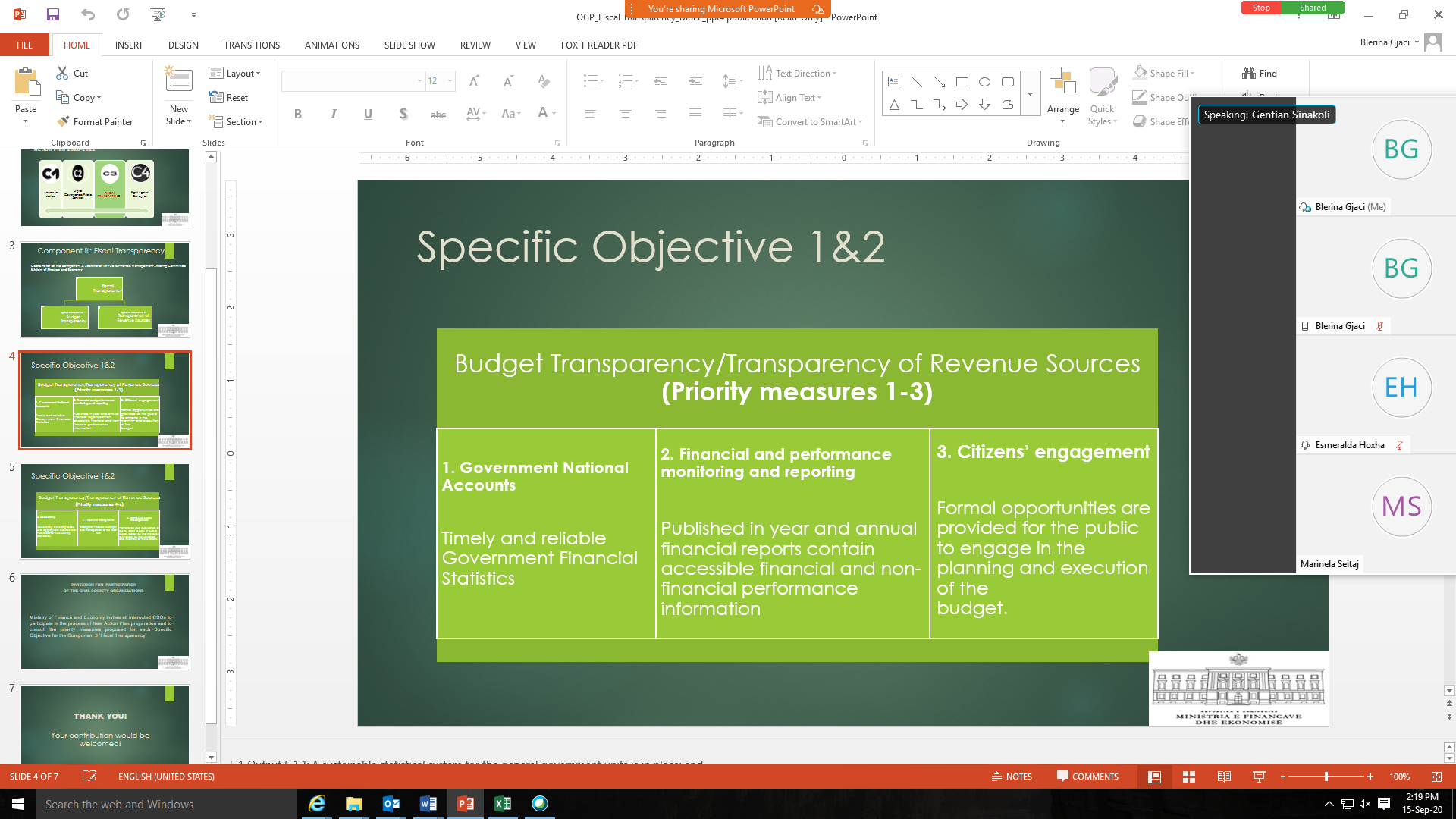 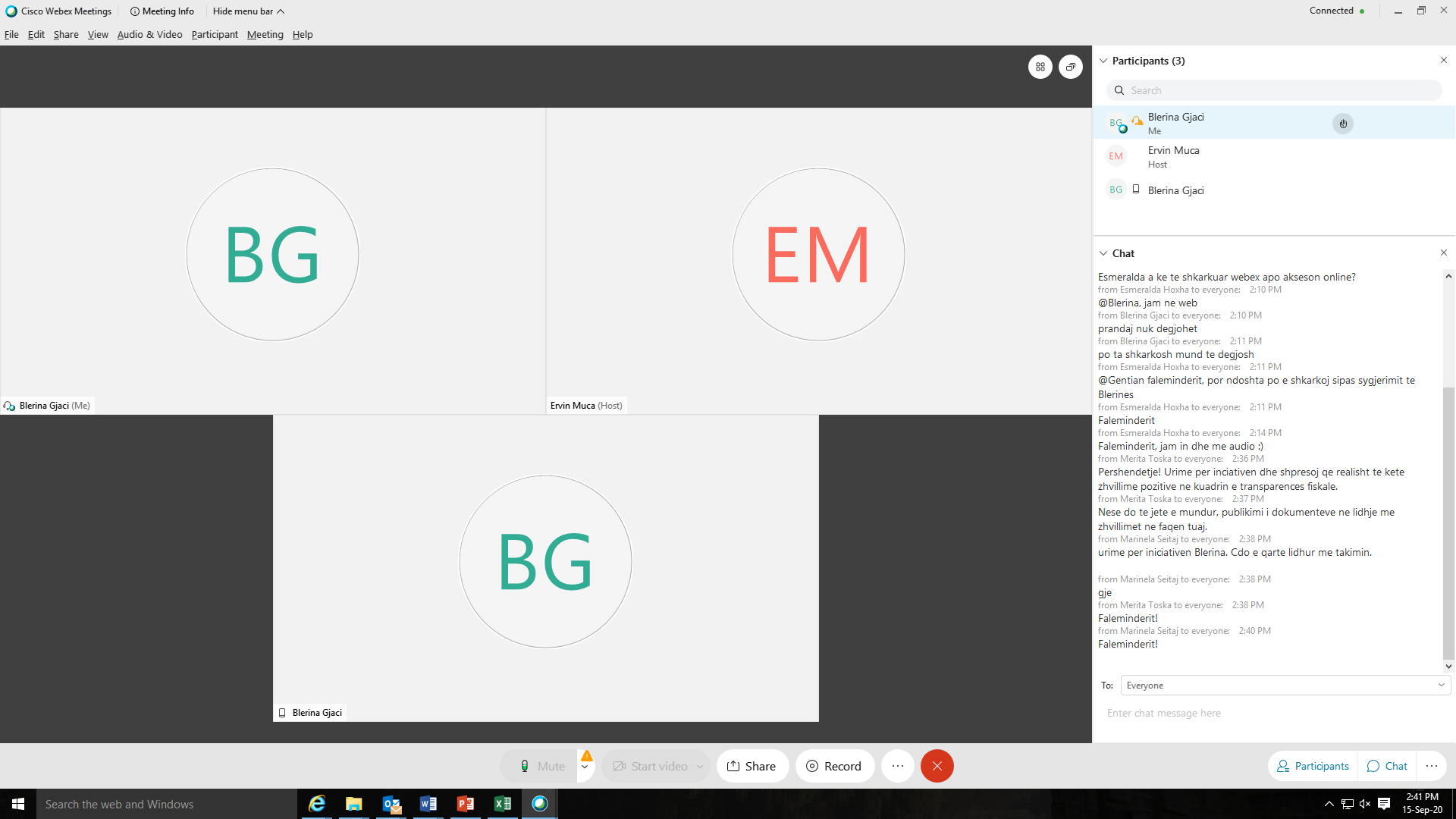 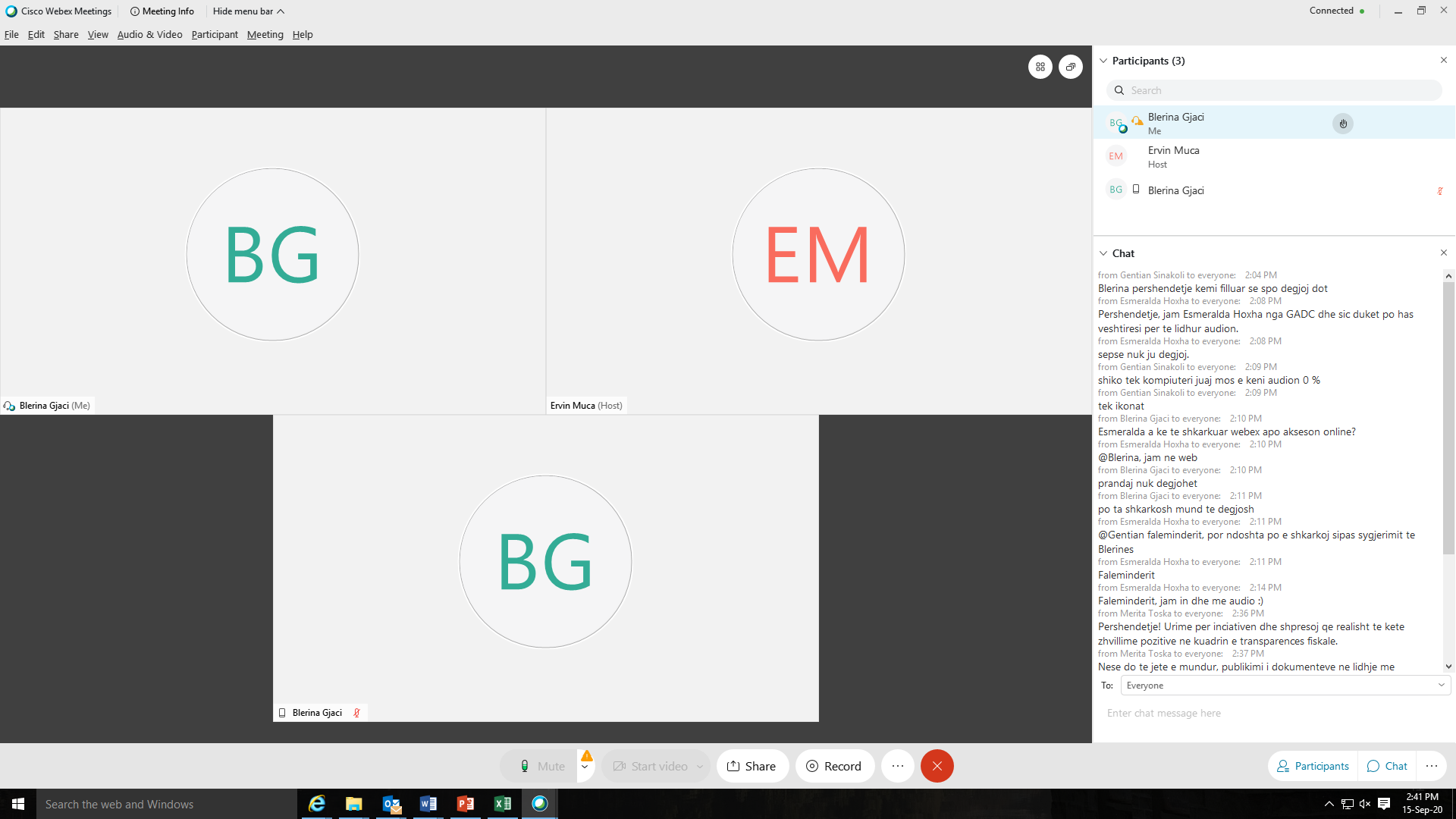 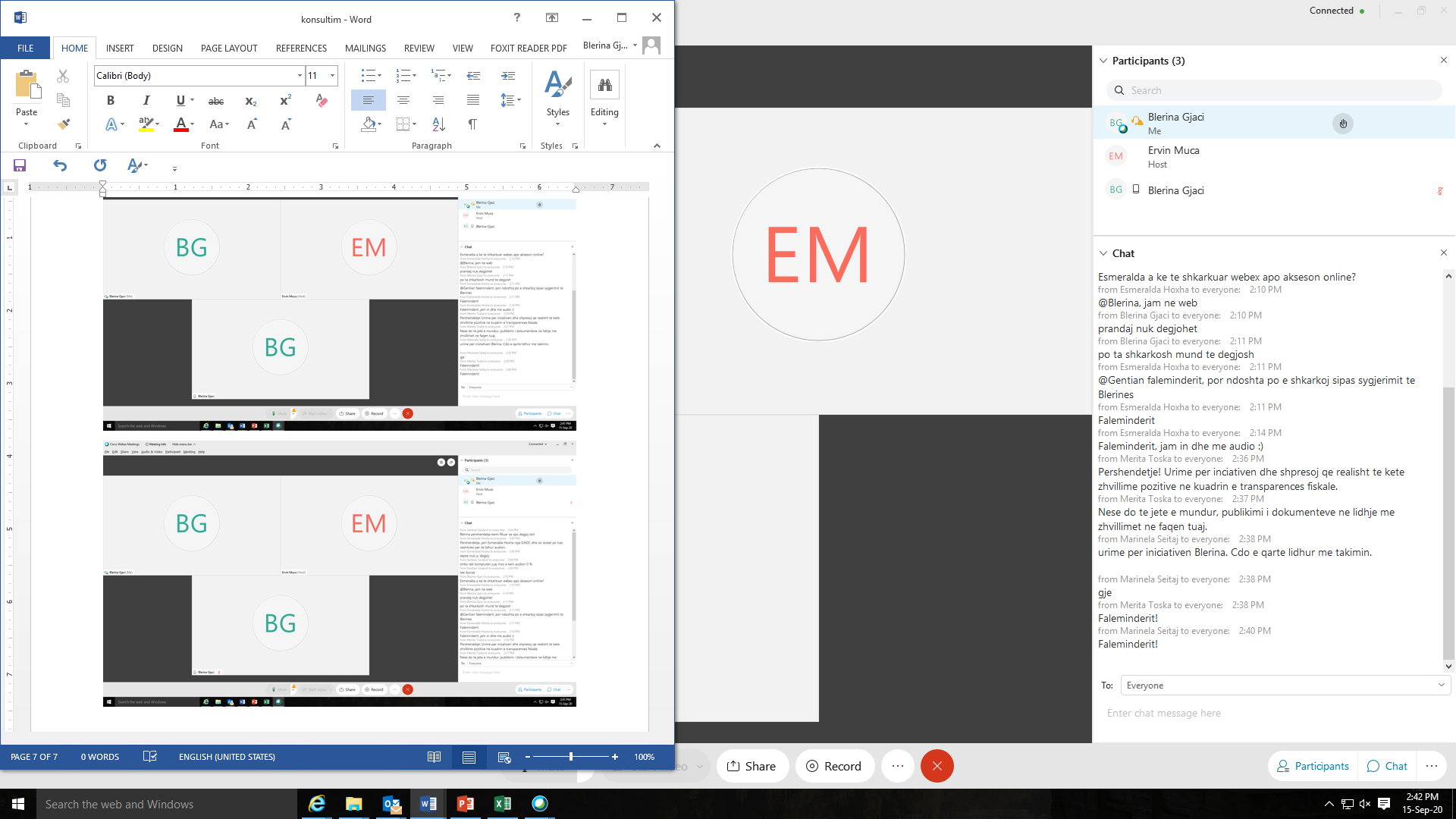 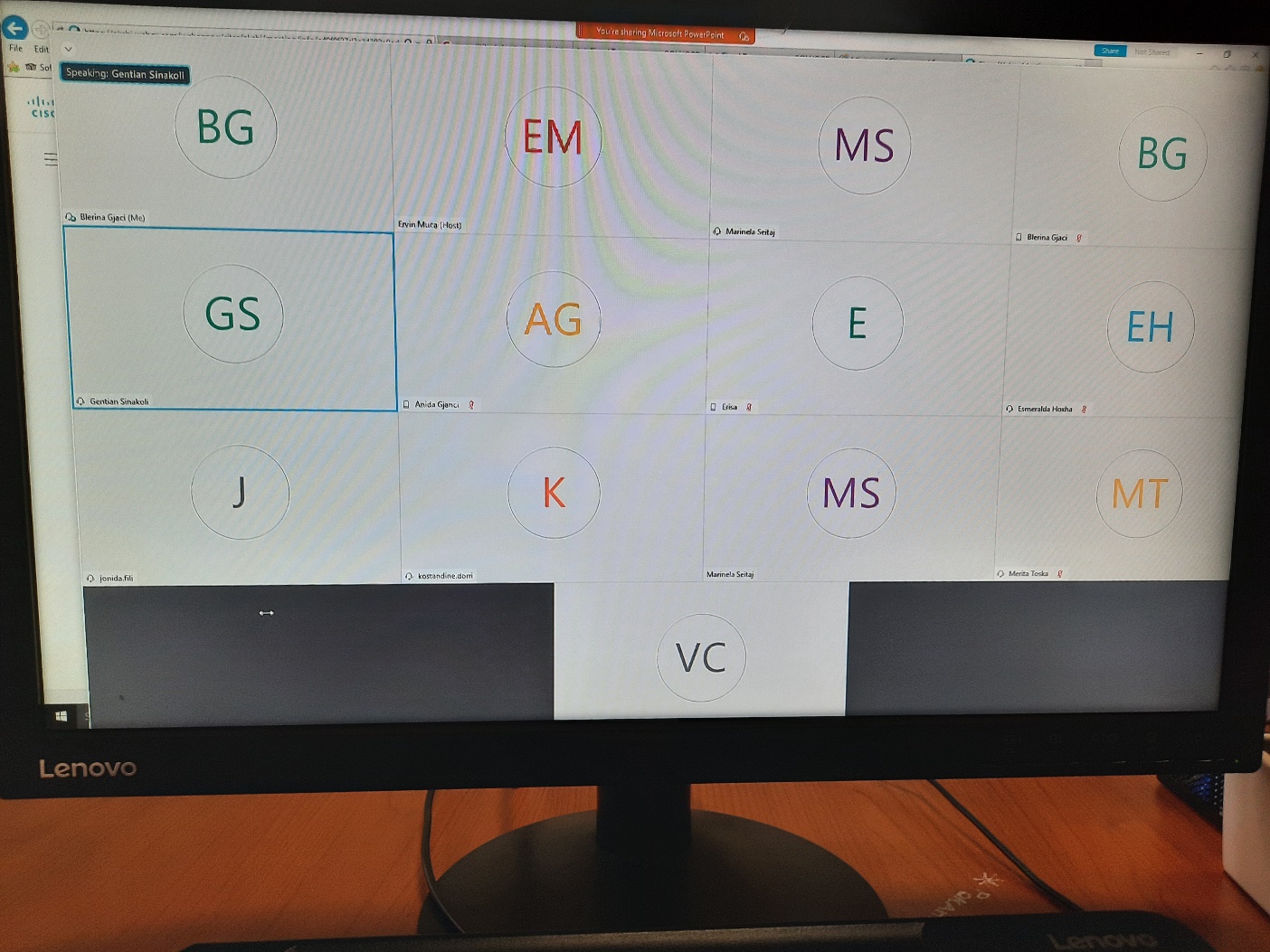 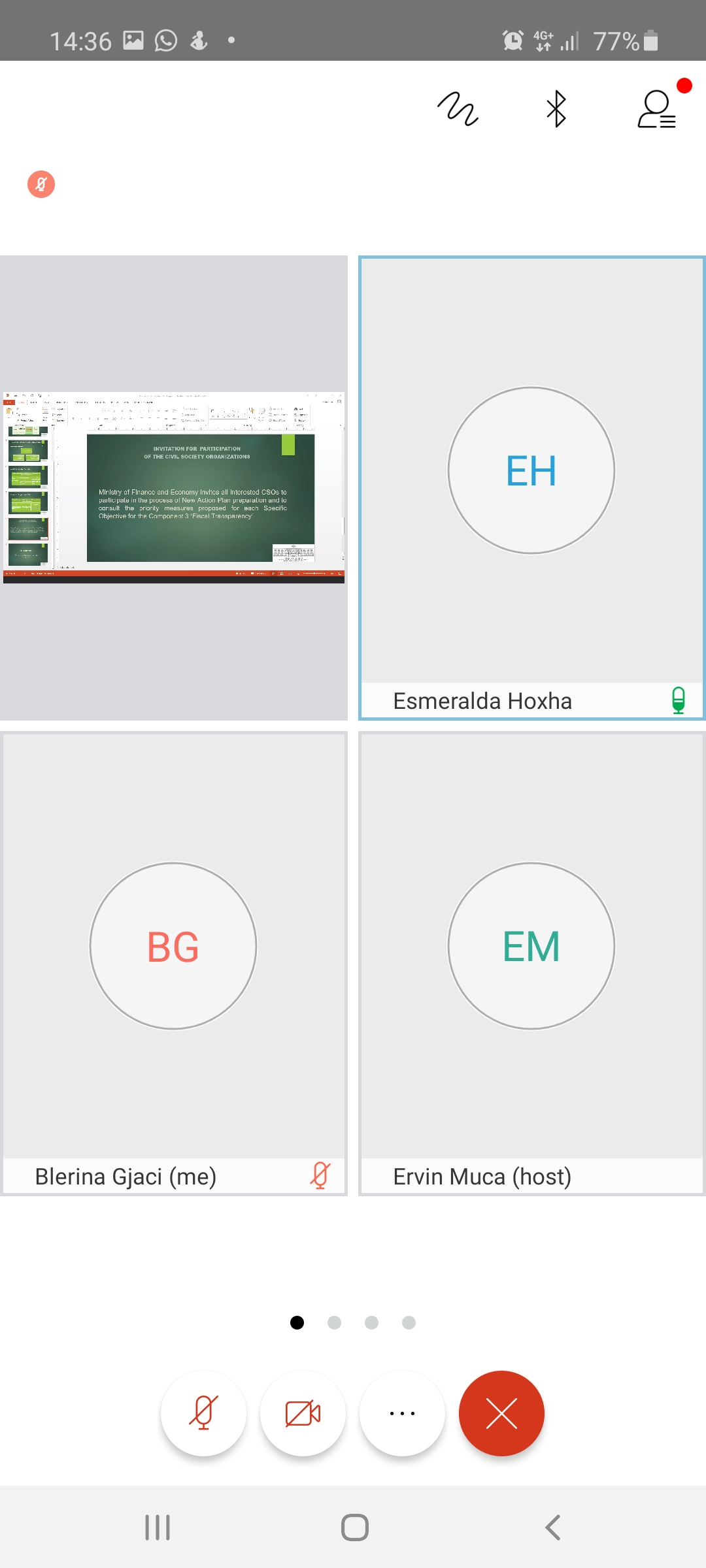 Emer, MbiemerPozicioniInstitucioniFirma1Vanina JakupiDrejtor DMRFPMFEonline2Blerina GjaciAnetar i grupit te punesMFEonline3Valion CenaliaAnetar i grupit te punesMFEonline4Kostandine DorriAnetar i grupit te punesMFEonline5Jonida FiliAnetar i grupit te punesMFEonline6Anida GjanciAnetar i grupit te punesMFEonline7Gentian SinakoliAnetar i grupit te punesINSTATonline8Erisa RodhaniAnetar i grupit te punesMFEonline9Esmeralda HoxhaKoordinatore e Projekteve OSHC:Qendra"Aleanca Gjinore per Zhvillim" (GADC)online10Marinela SeitajKoordinatoreOSHC:Qendra"Aleanca Gjinore per Zhvillim" (GADC)online11Merita ToskaEkspert per Zvhillimin Ekonomik Co-PLANonline12Anisa FeshtiOSCHonline